Sally Folk présente « MON TAILLEUR »!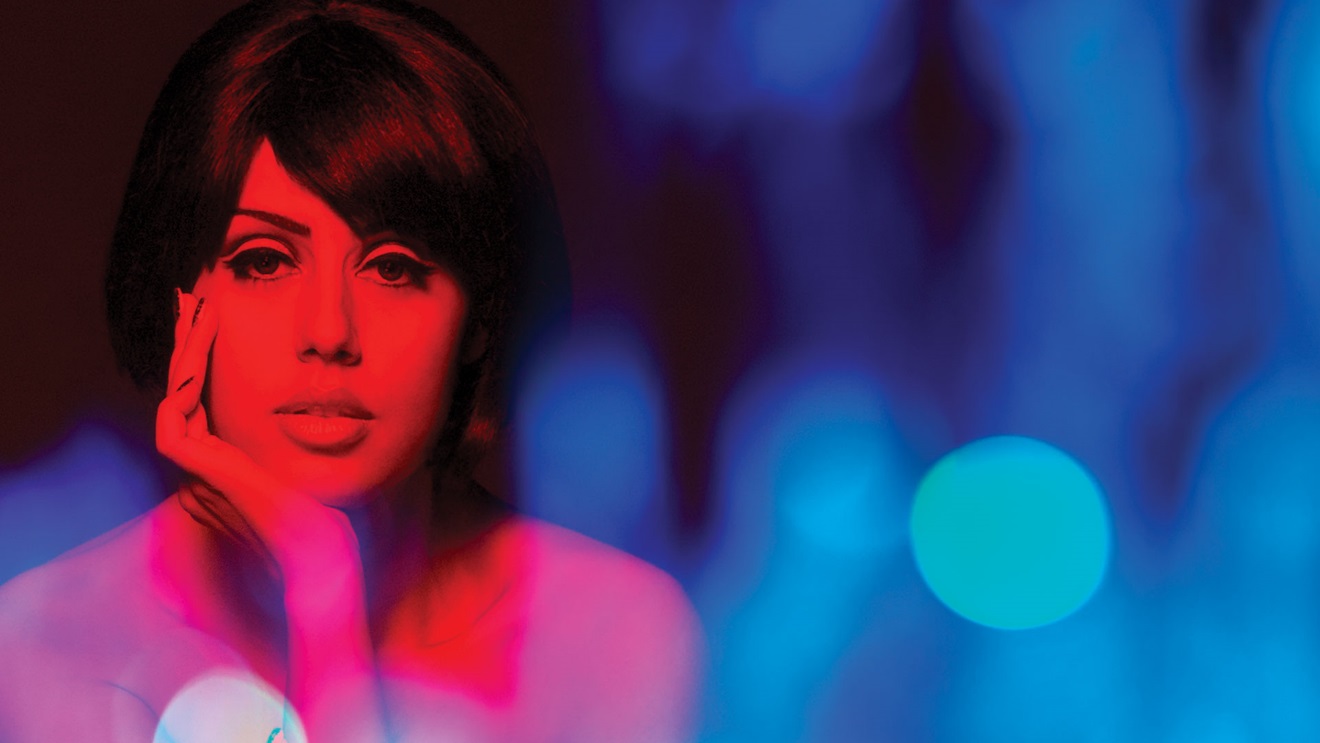 Après avoir passé l’été à chanter les revers de son « 9 à 5 », Sally Folk lance son troisième extrait radio issus de son album 3e Acte.  Avec cette pièce, l’auteur-compositrice et interprète renoue avec ses rythmes accrocheurs et les sonorités « Pop-Sixties » qui l’ont si bien fait connaître tout en explorant un nouveau thème, celui de sa propre singularité.Fidèle à ses habitudes, Sally Folk manie les mots ainsi que les métaphores, cette fois-ci, issues de la mode et des influences du monde pour livrer un message bien important : « Voilà je réagis à ce patron est trop petit.  C’est faux ce qu’on raconte à propos des penchants du monde.  Ma ligne elle est parfaite tant que je n’écoute personne! »Sally Folk met ainsi en lumière l’importance de rester authentique et inébranlable face à ses convictions et son amour propre quitte à congédier « la couturière » aux idées arrêtées pour n’écouter que son « Tailleur » qui lui, mesure justement sa valeur.Considéré par l’artiste comme l’une de ses œuvres les plus spirituelles et pertinentes, MON TAILLEUR illustre encore une fois l’écriture imagées, scénarisées et percutante de l’auteur.  Écoutez la chanson « ici »Sally Folk poursuit sa tournée à travers le Québec avec un tout nouveau spectacle : 3è Acte qui allie humour, musique et anecdotes épicées comme elle seule sait le faire.  Elle sera entre autres en représentation le 2 novembre à Québec (Petit Champlain), le 9 novembre à Terrebonne (TVT) et le 9 février à Laval (Maison des arts).   Vous pourrez également voir l’artiste hors de sa zone de confort aux cotés de l’auteur-compositeur et interprète Bruno Pelletier à l’émission les Dieux de la danse 3 diffusée sur les ondes de Radio-Canada dès ce jeudi 12 octobre.  *Pour toutes les dates de spectacle :  www.sallyfolk.com.